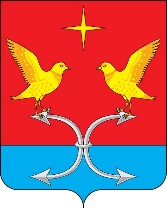 Отдел образования  администрации Корсаковского района Орловской областиПРИКАЗ     29 января 2018 года                                                                             № 18-о           с. КорсаковоО приёме детей в муниципальные бюджетные общеобразовательные учреждения  на закреплённых территориях Корсаковского района в 2018/2019 учебном году	В соответствии   со статьёй 67 Федерального закона от 29 декабря 2012 года № 273-ФЗ «Об образовании в Российской Федерации», приказом Министерства образования и науки РФ от 22 января 2014 года № 32 «Об утверждении порядка приёма граждан на обучение по образовательным программам начального общего, основного общего и среднего общего образования», Приказом Министерства образования и науки Российской Федерации от 08 апреля 2014 года № 293 « Об утверждении Порядка приёма на обучение по образовательным программам дошкольного образования»,  постановлением главы администрации Корсаковского района от 19 января 2017 года № 3 «О закреплении образовательных организаций за конкретными территориями Корсаковского района»,      п р и к а з ы в а ю:     1. Руководителям общеобразовательных организаций:    1.1. Организовать приём документов в первый класс детей возраста 6,6 – 8 лет граждан, проживающих на территории, за которой закреплена муниципальная общеобразовательная организация,  не позднее 1 февраля 2018 года  и завершить приём документов не позднее 30 июня 2018 года (в соответствии с постановлением главы администрации Корсаковского района от 19 января 2017 года № 3 «О закреплении образовательных организаций за конкретными территориями Корсаковского района»).     1.2. Организовать приём документов в первый класс детей возраста 6,6 – 8 лет, граждан , не зарегистрированных на закреплённой территории, с 1 июля 2018 года  до момента заполнения свободных мест, но не позднее  5 сентября 2018 года при наличии свободных мест в образовательной организации.          1.3. В срок до 30 января 2018 года разместить информацию на официальном сайте образовательной организации, на  информационных стендах о правилах приёма обучающихся в первый класс, о сроках, графике приёма документов, о перечне необходимых документов для зачисления  в первый класс, о количестве мест в первом классе общеобразовательного учреждения.        1.4. Не позднее 1 июля 2018 года  разместить информацию на сайте образовательной организации, на информационных стендах о наличии свободных мест для приёма детей, не проживающих на закреплённой территории.      1.5. При приёме в первый класс не допускать нарушений действующего Законодательства Российской Федерации в области образования.      1.6. Создать школьные комиссии для осуществления контроля и рассмотрения заявлений родителей (законных представителей) о нарушениях прав граждан на получение общего образования.       2. Утвердить состав  Комиссии по осуществлению контроля и  рассмотрению заявлений родителей (законных представителей) о нарушениях прав граждан на получение общего образования ( приложение 1).     3. Утвердить график работы Комиссии по осуществлению контроля и рассмотрению заявлений родителей (законных представителей) о нарушениях прав граждан на получение общего образования                        согласно приложению ( приложение 2).             4. Довести настоящий приказ до сведения всех участников образовательного процесса (педагогов, обучающихся, родителей (законных представителей) обучающихся.           5. Ответственность за исполнение приказа возлагается на руководителей общеобразовательных организаций.           6. Контроль за исполнением приказа оставляю за собой.Начальник отдела образования     				          Л. А. Скоморохова  С приказом ознакомлены:____________ О. А. Клименко       ________________________ Г. П. Епихина          ________________________ Г. Г. Симонов          ________________________ И. А. Лякишев         ________________________ Е. В. Чеботарёва      ________________________ Л. Н. Федосеева       ________________________ В. Н. Макаренко      ____________	____________ Л. В. Иванчикова     ________________________ Л. И. Третьякова      ________________________ Ю. А. Сигачёва         ____________                                                                            Приложение 1                                                                               к приказу отдела образования            администрации Корсаковского                                                                                 района                                                                                     от 29 января . № 18-о                                                 Составкомиссии по осуществлению контроля и рассмотрению заявлений родителей (законных представителей) о нарушениях прав граждан на получение общего образованияСкоморохова Л. А. – председатель комиссии, начальник отдела образования администрации Корсаковского района; Иванчикова Л. В. – член комиссии, главный специалист отдела образования администрации Корсаковского района; Третьякова Л.И. – член комиссии, главный специалист отдела    образования администрации Корсаковского района.                                                                            Приложение 2                                                                               к приказу отдела образования            администрации Корсаковского                                                                                 района                                                                                    от 29 января . № 18-о                                                                  График работы районной Комиссии по осуществлению контроля и рассмотрению заявлений родителей (законных представителей) о нарушениях прав граждан на получение общего образования                                          Приём обращений граждан: Еженедельно -  с 9.00 до 17.00; Отдел образования администрации Корсаковского района, с. Корсаково, ул. Строительная, д. 7.Рассмотрение обращений граждан: Среда, с 11.00 до 13.00. Отдел образования администрации Корсаковского района, с. Корсаково, ул. Строительная, д. 7.